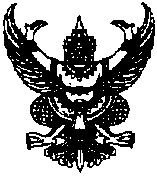                  ประกาศองค์การบริหารส่วนตำบลเขาแก้ว         เรื่อง ประกาศใช้แผนปฏิบัติการป้องกันและปราบปรามการทุจริตและประพฤติมิชอบ                 ประจำปี พ.ศ. ๒๕๖๑ – ๒๕๖๔.........................................................ตามมติคณะรัฐมนตรี  เมื่อวันที่  ๖  พฤษภาคม  ๒๕๕๑  เห็นชอบตามข้อเสนอของคณะกรรมการป้องกันและปราบปรามการทุจริตแห่งชาติ  ให้หน่วยงานภาครัฐนำแนวทางและมาตรการตามยุทธศาสตร์ชาติว่าด้วยการป้องกันและปราบปรามการทุจริตแปลงไปสู่การปฏิบัติและสำนักนายกรัฐมนตรีได้สั่งการให้หน่วยงานภาครัฐทุกหน่วยงานดำเนินการจัดทำแผนปฏิบัติการป้องกันและปราบปรามการทุจริตภาครัฐ  นั้น		บัดนี้  คณะกรรมการจัดทำแผนปฏิบัติการป้องกันและปราบปรามการทุจริตและประพฤติมิชอบ  พ.ศ.๒๕๖๑ – ๒๕๖๔  ได้มีมติเห็นชอบแผนปฏิบัติการป้องกันและปราบปรามการทุจริตและประพฤติมิชอบ  ประจำปี  พ.ศ.๒๕๖๑ – ๒๕๖๔  แล้ว  จึงขอประกาศใช้แผนปฏิบัติการป้องกันและปราบปรามการทุจริตและประพฤติมิชอบ  ประจำปี  พ.ศ.๒๕๖๑ – ๒๕๖๔  รายละเอียดตามเอกสารแนบท้ายประกาศนี้จึงประกาศให้ทราบโดยทั่วกัน ประกาศ ณ วันที่   ๘   เดือน   พฤษภาคม   พ.ศ. 2560 (ลงชื่อ)       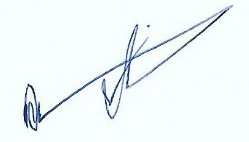         (นายดุสิต  วิชัยพล)   นายกองค์การบริหารส่วนตำบลเขาแก้ว 